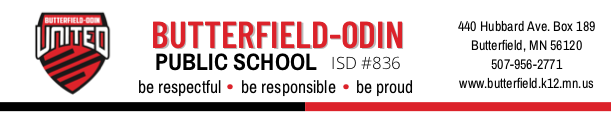 APPLICATION FOR EMPLOYMENTName _______________________________________________________________________	Permanent Address _____________________________________________________________	City ______________________________   State _______________  Zip Code _____________	Telephone ________________    	            Current employment: __________________________________________________________	If teaching, what subject (or grades) are you currently teaching: ________________________________	What job are you applying for? _________________________________________________________Do you currently hold a MN teaching License?     Yes     NoIf you do not hold a Minnesota license, are you eligible for one?     Yes      NoExtra-CurricularExtra-Curricular Activities(Defined as activities in music, speech, and/or athletics etc.)Are you interested in coaching any extra-curricular activities?  Yes     NoList extra-curricular activities for which you have specific expertise:________________________________________________________________________________________________________________________________________________________________References: Please include threeName_______________________ Address__________________________Phone______________Name_______________________ Address__________________________Phone______________Name_______________________ Address__________________________Phone______________Are you under contract for next year?    Yes    NoIf so, can you secure a release?	     Yes    NoTeaching experience:  Please list any teaching experience you have:________________________________________________________________________________________________________________________________________________________________   	________________________________________________________________________________________________________________________________________________________________    Date _________________    Signature ____________________________________________	_ _ _ _ _ _ _ _ _ _ _ _ _ _ _ _ _ _ _ _ _ _ _ _ _ _ _ _ _ _ _ _ _ _ _ _ _ _ _ _ _ _ _ _ _ _ _ _ _ _ _ 	Along with this application, please include:	-Cover letter-Resume	-Three (3) letters of recommendation	-Unofficial transcripts If you secure another position and no longer wish this application to be considered, please notify	   the district at (507) 956-2771.THANK YOU FOR YOUR INTEREST IN DISTRICT #836